Period 57UNIT 7:   POLLUTION  Lesson 3: A closer look 2I. OBJECTIVES:1. Knowledge:  By the end of the lesson, Ss willUse conditional sentences type 1 and type 2 correctly and appropriately to describe pollution.	a. Vocabulary:  related to the topic: Pollution	b. Grammar:  conditional sentences type 1 and type 2. Skills: Putting the verbs in the brackets, making sentences, matching, writing sentences, playing games.	2. Competence development:  - Self-study: Determine the duty of study, surf the information and answer the questions related in the lesson.- Problem solution: Analyse  the problems and find the solutions  for  these in the lesson as well as in the discussion.  - Cooperation:  Assign the duty in teamwork, pair work, linguistic competence, cooperative learning and communicative competence	         3. Virtures:  - Responsibility: Ss will be more responsible for protecting environment. - Compassionate quality: Ss will be able to help others to protect the environment- Honesty: Ss will be able to give correct information as well as factual dataII. TEACHING AIDS	1. Teacher: Textbooks, computer accessed to the Internet,  projector2.  Students: Textbooks.III. PROCEDURE1. Checking:    Talk about pollution in their neighborhood.	2. New lesson: 3. Guides for homework- Make sentences with conditional type 1 and type 2. - Do the task in part Vocabulary & grammar in workbook.-  Prepare:  Communication.Teacher’ activitiesTeacher’ activitiesStudents’ activitiesStudents’ activitiesStudents’ activities1. Warm up Aim: To warm up the class and lead in the lessonContent: conditional sentences type I, IIThe result of the activity: Students will be able to know about  conditional sentences  about pollutionProcedure: 1. Warm up Aim: To warm up the class and lead in the lessonContent: conditional sentences type I, IIThe result of the activity: Students will be able to know about  conditional sentences  about pollutionProcedure: 1. Warm up Aim: To warm up the class and lead in the lessonContent: conditional sentences type I, IIThe result of the activity: Students will be able to know about  conditional sentences  about pollutionProcedure: 1. Warm up Aim: To warm up the class and lead in the lessonContent: conditional sentences type I, IIThe result of the activity: Students will be able to know about  conditional sentences  about pollutionProcedure: 1. Warm up Aim: To warm up the class and lead in the lessonContent: conditional sentences type I, IIThe result of the activity: Students will be able to know about  conditional sentences  about pollutionProcedure: Teacher’s activitiesTeacher’s activitiesTeacher’s activitiesStudents’ activitiesStudents’ activities1-The duty Ss talk about some types of pollution.1-The duty Ss talk about some types of pollution.1-The duty Ss talk about some types of pollution.1-The duty Ss talk about some types of pollution.2-How to do the duty2. Presentation.Aim: Help Ss review conditional type 1.Content: play a game  brainstorming about  - kinds of pollution – in order to lead in the new lessonThe result of the activity: Students list the different kinds of pollution such as air pollution, soil pollution, water pollution, noise pollution.......Procedure:2. Presentation.Aim: Help Ss review conditional type 1.Content: play a game  brainstorming about  - kinds of pollution – in order to lead in the new lessonThe result of the activity: Students list the different kinds of pollution such as air pollution, soil pollution, water pollution, noise pollution.......Procedure:2. Presentation.Aim: Help Ss review conditional type 1.Content: play a game  brainstorming about  - kinds of pollution – in order to lead in the new lessonThe result of the activity: Students list the different kinds of pollution such as air pollution, soil pollution, water pollution, noise pollution.......Procedure:2. Presentation.Aim: Help Ss review conditional type 1.Content: play a game  brainstorming about  - kinds of pollution – in order to lead in the new lessonThe result of the activity: Students list the different kinds of pollution such as air pollution, soil pollution, water pollution, noise pollution.......Procedure:2. Presentation.Aim: Help Ss review conditional type 1.Content: play a game  brainstorming about  - kinds of pollution – in order to lead in the new lessonThe result of the activity: Students list the different kinds of pollution such as air pollution, soil pollution, water pollution, noise pollution.......Procedure:Teacher’s activitiesTeacher’s activitiesTeacher’s activitiesStudents’ activitiesStudents’ activities1-The duty T asks the Ss to do task 1. Ss do it.T asks them to compare their answers with their friends.Ss do it.T asks some Ss t read their answers.Some Ss read.T checks and corrects.T asks the Ss to do task 2.Ss do it.T asks them to compare their answers with their friends.Ss do it.4- Assess the dutyT asks some Ss t read their answers.Some Ss read.T checks and corrects.1-The duty T asks the Ss to do task 1. Ss do it.T asks them to compare their answers with their friends.Ss do it.T asks some Ss t read their answers.Some Ss read.T checks and corrects.T asks the Ss to do task 2.Ss do it.T asks them to compare their answers with their friends.Ss do it.4- Assess the dutyT asks some Ss t read their answers.Some Ss read.T checks and corrects.1-The duty T asks the Ss to do task 1. Ss do it.T asks them to compare their answers with their friends.Ss do it.T asks some Ss t read their answers.Some Ss read.T checks and corrects.T asks the Ss to do task 2.Ss do it.T asks them to compare their answers with their friends.Ss do it.4- Assess the dutyT asks some Ss t read their answers.Some Ss read.T checks and corrects.1-The duty T asks the Ss to do task 1. Ss do it.T asks them to compare their answers with their friends.Ss do it.T asks some Ss t read their answers.Some Ss read.T checks and corrects.T asks the Ss to do task 2.Ss do it.T asks them to compare their answers with their friends.Ss do it.4- Assess the dutyT asks some Ss t read their answers.Some Ss read.T checks and corrects.2- How to do the dutyI. conditional type 11. Put the verbs in brackets into the correct form2. Combibe sentences3-Check the dutyEx11.recycle/will help2.won’t dump/fines3.travel/will be4.will save/don’t waste5.use/will haveEx21.Students will be more aware of protecting the environment if teachers teach environmental issues at school.2.When light pollution happens, animals will change their behavior patterns.3.The levels of radioactive pollution will decrease if we switch from nuclear power to renewable energy sources.4.If the water temperature increases, some aquatic creatures will be unable to reproduce.5.People will get more diseases if the water is contaminated.3. PracticeAim: Help Ss to know more about conditional type 2.Content: Know the conditional type 2 and its uses.The result of the activity: Students  will be able to use the conditional type 2 and make their own sentencesProcedure:3. PracticeAim: Help Ss to know more about conditional type 2.Content: Know the conditional type 2 and its uses.The result of the activity: Students  will be able to use the conditional type 2 and make their own sentencesProcedure:3. PracticeAim: Help Ss to know more about conditional type 2.Content: Know the conditional type 2 and its uses.The result of the activity: Students  will be able to use the conditional type 2 and make their own sentencesProcedure:3. PracticeAim: Help Ss to know more about conditional type 2.Content: Know the conditional type 2 and its uses.The result of the activity: Students  will be able to use the conditional type 2 and make their own sentencesProcedure:3. PracticeAim: Help Ss to know more about conditional type 2.Content: Know the conditional type 2 and its uses.The result of the activity: Students  will be able to use the conditional type 2 and make their own sentencesProcedure:Teacher’s activitiesStudents’ activitiesStudents’ activitiesStudents’ activitiesStudents’ activities1-The duty T introduces conditional type 2.Ss listen and take notes.T asks the Ss to do task 3.Ss do it.T asks them to compare their answers with their friends.Ss do it.T asks some Ss t read their answers.Some Ss read.T checks and corrects.T asks the Ss to do task 4.Ss do it.T asks them to compare their answers with their friends.Ss do it.	T asks some Ss t read their answers.Some Ss read.	T checks and corrects.4-Assess  the dutyT asks the Ss to do task 5.Ss do it.T asks them to compare their answers with their friends.Ss do it.	T asks some Ss t read their answers.Some Ss read.T checks and corrects.1-The duty T introduces conditional type 2.Ss listen and take notes.T asks the Ss to do task 3.Ss do it.T asks them to compare their answers with their friends.Ss do it.T asks some Ss t read their answers.Some Ss read.T checks and corrects.T asks the Ss to do task 4.Ss do it.T asks them to compare their answers with their friends.Ss do it.	T asks some Ss t read their answers.Some Ss read.	T checks and corrects.4-Assess  the dutyT asks the Ss to do task 5.Ss do it.T asks them to compare their answers with their friends.Ss do it.	T asks some Ss t read their answers.Some Ss read.T checks and corrects.2-How to do the dutyII. Conditional type 2.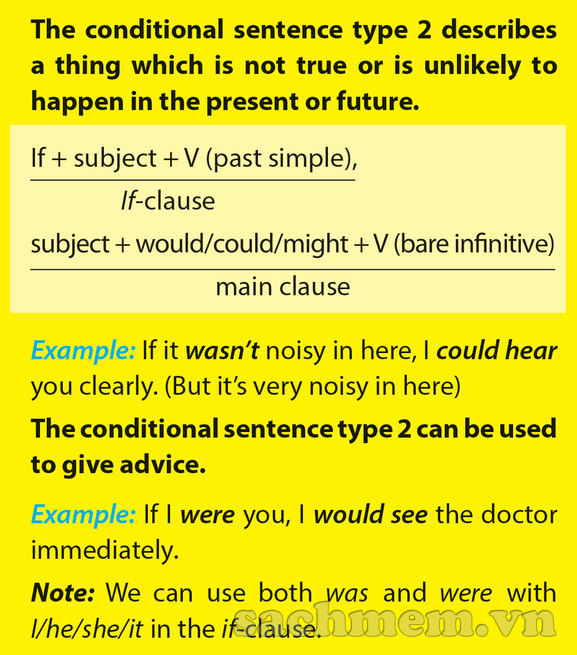 3-Check the duty3. Match A with B1-b, 2-c, 3-d, 4-e, 5-a4. Put the verd in the correct form1.were/would you (do) do2.exercised/would be3.had/would build4.tidied /wouldn’t be5.was / were/would grow5. Complete the sentences1. If there weren’t so many billboards in our city, people could enjoy the view.2.If there wasn’t so much light in the city at night, we could see the stars clearly / If there weren’t so much light in the city at night, we could see the stars clearly.2-How to do the dutyII. Conditional type 2.3-Check the duty3. Match A with B1-b, 2-c, 3-d, 4-e, 5-a4. Put the verd in the correct form1.were/would you (do) do2.exercised/would be3.had/would build4.tidied /wouldn’t be5.was / were/would grow5. Complete the sentences1. If there weren’t so many billboards in our city, people could enjoy the view.2.If there wasn’t so much light in the city at night, we could see the stars clearly / If there weren’t so much light in the city at night, we could see the stars clearly.2-How to do the dutyII. Conditional type 2.3-Check the duty3. Match A with B1-b, 2-c, 3-d, 4-e, 5-a4. Put the verd in the correct form1.were/would you (do) do2.exercised/would be3.had/would build4.tidied /wouldn’t be5.was / were/would grow5. Complete the sentences1. If there weren’t so many billboards in our city, people could enjoy the view.2.If there wasn’t so much light in the city at night, we could see the stars clearly / If there weren’t so much light in the city at night, we could see the stars clearly.4. Further practiceAim:  Ss can talk about real situation using conditional type 1 and type 2Content: make their own sentences using conditional type 1 and type 2The result of the activity: Students  will be able to make own sentences using conditional type 1 and type 2 about pollutionProcedure:4. Further practiceAim:  Ss can talk about real situation using conditional type 1 and type 2Content: make their own sentences using conditional type 1 and type 2The result of the activity: Students  will be able to make own sentences using conditional type 1 and type 2 about pollutionProcedure:4. Further practiceAim:  Ss can talk about real situation using conditional type 1 and type 2Content: make their own sentences using conditional type 1 and type 2The result of the activity: Students  will be able to make own sentences using conditional type 1 and type 2 about pollutionProcedure:4. Further practiceAim:  Ss can talk about real situation using conditional type 1 and type 2Content: make their own sentences using conditional type 1 and type 2The result of the activity: Students  will be able to make own sentences using conditional type 1 and type 2 about pollutionProcedure:4. Further practiceAim:  Ss can talk about real situation using conditional type 1 and type 2Content: make their own sentences using conditional type 1 and type 2The result of the activity: Students  will be able to make own sentences using conditional type 1 and type 2 about pollutionProcedure:Teacher’s activitiesStudents’ activitiesStudents’ activitiesStudents’ activitiesStudents’ activities1-The duty T guides the Ss to do to give real situation using conditional type 1 and type 2.Ss do it.T corrects and remarks4- Assess the dutyListen , remark and mark1-The duty T guides the Ss to do to give real situation using conditional type 1 and type 2.Ss do it.T corrects and remarks4- Assess the dutyListen , remark and mark2-How to do the duty* Chain game.Example:A: If each person plants a tree, there will be a lot of trees.B: If there are a lot of trees, the air will be cleaner.C: If the air is cleaner, fewer people will be ill.3-Check the dutyLet them talk in 3 groups2-How to do the duty* Chain game.Example:A: If each person plants a tree, there will be a lot of trees.B: If there are a lot of trees, the air will be cleaner.C: If the air is cleaner, fewer people will be ill.3-Check the dutyLet them talk in 3 groups2-How to do the duty* Chain game.Example:A: If each person plants a tree, there will be a lot of trees.B: If there are a lot of trees, the air will be cleaner.C: If the air is cleaner, fewer people will be ill.3-Check the dutyLet them talk in 3 groups